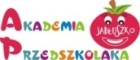 HARMONOGRAM ZAJĘĆ DODATKOWYCH
W ROKU SZKOLNYM 2018/2019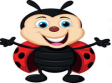 GRUPA BIEDRONKI  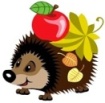     GRUPA JEŻYKI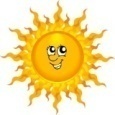 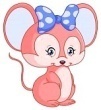 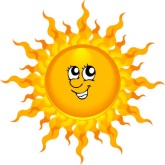 GRUPA SŁONECZKAPONIEDZIAŁEKWTOREKŚRODACZWARTEKPIĄTEKCERAMILANDIA 11:15-12:00 (zgodnie z terminarzem)11:00-11:30PLAY WITH MEPLAY WITH ME12:45-13:15PLAY WITH MEPLAY WITH MEMAGIA TEATRU13:15-13:45KULINARNIE  
i MANUALNIE(zgodnie z terminarzem)JAK LECI ATLECI ?MALI ODKRYWCY (zgodnie z terminarzem)TANIEC 
Z GWIAZDAMI13:45-14:15DRUŻYNA KANGURALOGO GRATKA14:15-14:45BUENOS DIAS14:45-15:15PLAY WITH MEPONIEDZIAŁEKWTOREKŚRODACZWARTEKPIĄTEKCERAMILANDIA 10:30-11:15 (zgodnie z terminarzem)11:00-11:30MAGIA TEATRU11:30-12:00PLAY WITH MEPLAY WITH ME12:45-13:15KULINARNIE  
i MANUALNIE(zgodnie z terminarzem)JAK LECI ATLECI ?MALI ODKRYWCY (zgodnie z terminarzem)TANIEC 
Z GWIAZDAMI13:15-13:45PLAY WITH MEPLAY WITH ME13:45-14:15BUENOS DIAS14:15-14:45PLAY WITH ME14:45-15:15DRUŻYNA KANGURALOGO GRATKAPONIEDZIAŁEKWTOREKŚRODACZWARTEKPIĄTEKCERAMILANDIA 9:45-10:30 
(zgodnie z terminarzem)11:00-11:30PLAY WITH MEPLAY WITH ME11:30-12:00MAGIA TEATRU13:15-13:45JAK LECI ATLECI ?KULINARNIE  
i MANUALNIE(zgodnie z terminarzem)MALI ODKRYWCY (zgodnie z terminarzem)TANIEC 
Z GWIAZDAMI13:45-14:15PLAY WITH MEPLAY WITH ME14:15-14:45DRUŻYNA KANGURALOGO GRATKA14:45-15:15PLAY WITH MEBUENOS DIAS